              ҠАРАР                                                                                ПОСТАНОВЛЕНИЕ             02.04. 2019                                             № 71                                02.04.2019г   О проведении    субботников  по очистке  и благоустройству территории  населённых пунктов   сельского поселения Мирновский  сельсовет  муниципального  района  Благоварский район Республики Башкортостан    На основании  распоряжения Правительства Республики  Башкортостан от 25    марта  2019 года № 244-р   «О проведении    субботников  по очистке  и благоустройству территории  населённых пунктов   Республики Башкортостан»                      ПОСТАНОВЛЯЮ:          1. Провести с 6  апреля  по 11 мая  2019 года экологические     субботники  по очистке  и благоустройству территории  населённых пунктов   сельского поселения Мирновский  сельсовет.         2. Едиными днями  проведения    экологических     субботников  по очистке  и благоустройству территории  населённых пунктов   сельского поселения Мирновский  сельсовет  определить  6 и 27 апреля  2019  года.         3.  Рекомендовать  руководителям  организаций, учреждений, предприятий  сельского поселения  Мирновский  сельсовет обеспечить  проведение  экологических   субботников  по очистке, благоустройству  территорий, закрепленных  за  предприятиями, учреждениями и организациями, согласно  приложения № 1.4.Настоящее  постановление  опубликовать на официальном сайте сельского поселения Мирновский сельсовет муниципального района Благоварский район Республики Башкортостан.Глава  сельского  поселенияМирновский сельсовет                                                      Г.Р. НасыроваПриложение  № 1к постановлению  Главы  СП Мирновский   сельсовет № 71 от 02.04.2019 годаБАШҠОРТОСТАН РЕСПУБЛИКАhЫБЛАГОВАР  РАЙОНЫ МУНИЦИПАЛЬ РАЙОНЫНЫ МИРНЫЙ АУЫЛ СОВЕТЫ АУЫЛ БИЛӘМӘҺЕ ХАКИМИӘТЕ 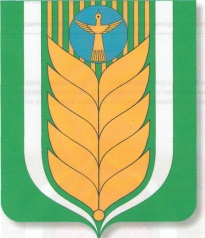      АДМИНИСТРАЦИЯ СЕЛЬСКОГО         ПОСЕЛЕНИЯ МИРНОВСКИЙ    СЕЛЬСОВЕТ МУНИЦИПАЛЬНОГО    РАЙОНА БЛАГОВАРСКИЙ РАЙОН      РЕСПУБЛИКИ БАШКОРТОСТАН                      Еңеү  урамы, 2,  Мирный  ауылы, 452738 Победы ул, 2  с. Мирный, 452738№Наименование организацииперечень территорий  , подлежащих  уборкеответственные  лица  по  объектам за  координацию мероприятий субботников1Администрация  сельского поселения Мирновский  сельсоветтерритория  прилегающая к административному зданию, площадь ул.ПобедыНасырова Гузаль Рашитовна2МОБУ СОШ с. Мирныйтерритория  памятника, паркКасимов Салават Маратович3ООО Башкир- агроинвесттерритория прилегающая к производственным объектамНизамова Альмира тимирьяновна4ФАП (с.Мирный)территория  прилегающая  к ФАП  до дорогиКаталевич Наталья Юрьевна5ФАП (с. Новоконстантиновка)территория  прилегающая  к ФАП  до дороги Гареева Флюра Фаритовна6 ГБУ ветеринарный участоктерритория  прилегающая к административному зданию, площадь ул.ПобедыНикифорова Любовь Алексеевна7ДЕТСКИЙ САД (с.Мирный)территория памятника, территория прилегающая к детсадуГришина Ольга Александровна8ОСП Буздякский почтамт  УФПС РБ филиал ФГУП «Почта России»Территория детской площадкиГильманова Розалия Фанисовна9Сельский клуб (с.Мирный);БиблиотекаТерритория прилегающая к клубу до дорогиНовикова Зоя Викторовна
Дейниченко Снежана  Римовна